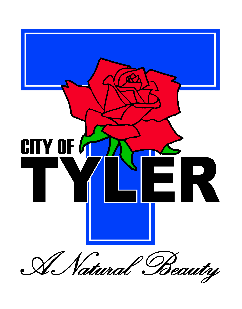 Application for Commercial FilmingTitle of commercial/film/photo shoot) Type of production:	Commercial		Feature film			Television		Training film 			Public service		Other Location(s) of filming: Date(s) of filming:CONTACTSProduction Office: Name: Address:Phone:Email:Producer: Name:Address:Phone:Email:Location Manager: Name: Address: Phone: Email: PRODUCTION (Attach additional sheets if necessary.)1. Production schedule and activities to include stunts, pyrotechnics, special effects, aerial photography, amplified sound or use of animals: (Give dates and times and rain dates. Hours should include set-up, holding of sets and restoration.)2. Number of persons involved with the production, including cast and crew: 3. Anticipated need of City personnel, equipment or property: 4. Describe any areas in which public access will be restricted during production: 5. Describe alterations to property: 6. Number and type of production vehicles to be used and location(s) where vehicles will be parked: 7. Location where crew will be fed, if not at production location: 8. Location where extras will be held, if not at production location: 9. Map of anticipated street closure(s) or other public area use: 